INDICAÇÃO Nº 4678/2018Sugere ao Poder Executivo Municipal que realize a instalação de braços e lâmpada em poste defronte ao nº 445 na Rua Águas da Prata esquina com a Rua Rafard, no bairro São Joaquim.Excelentíssimo Senhor Prefeito Municipal, Nos termos do Art. 108 do Regimento Interno desta Casa de Leis, dirijo-me a Vossa Excelência para sugerir ao setor competente que, por intermédio do Setor competente, que realize a instalação de braços e  lâmpada em poste defronte ao nº 445 na Rua Águas da Prata esquina com a Rua Rafard, no bairro São Joaquim, neste município. Justificativa:Este vereador foi procurado por munícipes residentes do bairro São Joaquim, solicitando intermédio junto ao Setor competente para instalação de braço e lâmpada defronte ao nº 445 na Rua Águas da Prata esquina com a Rua Rafard, uma vez que no período noturno há muito escuridão no local, trazendo sensação de insegurança aos moradores.Plenário “Dr. Tancredo Neves”, em 10 de outubro de 2.018.JESUS VENDEDOR-Vereador / Vice Presidente-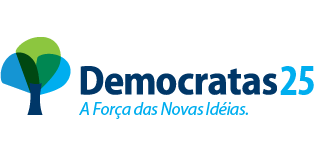 